		Соглашение		О принятии согласованных технических правил Организации Объединенных Наций для колесных транспортных средств, предметов оборудования и частей, которые могут быть установлены и/или использованы на колесных транспортных средствах, и об условиях взаимного признания официальных утверждений, выдаваемых на основе этих правил Организации Объединенных Наций*	(Пересмотр 3, включающий поправки, вступившие в силу 14 сентября 2017 года)		Добавление 121 – Правила № 122 ООН		Поправка 4Дополнение 4 к первоначальному варианту Правил − Дата вступления в силу: 16 октября 2018 года		Единообразные предписания, касающиеся официального утверждения транспортных средств категорий М, N и О в отношении их систем отопленияНастоящий документ опубликован исключительно в информационных целях. Аутентичным и юридически обязательным текстом является документ: 	ECE/TRANS/WP.29/2018/27.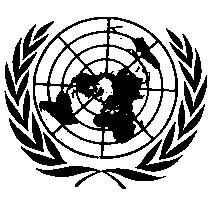 ОРГАНИЗАЦИЯ ОБЪЕДИНЕННЫХ НАЦИЙ Пункт 6.2.1 изменить следующим образом:«6.2.1		В нижеследующей таблице указано, какие приложения применяются к каждому типу системы отопления в рамках каждой категории транспортных средств:Примечание 1: Системы отопления, соответствующие предписаниям приложения 3, освобождаются от выполнения этих требований по проведению испытаний.Примечание 2: Считается, что топливные обогревательные приборы, расположенные вне пассажирского салона и использующие в качестве теплоносителя воду, соответствуют положениям приложений 4 и 5».E/ECE/324/Rev.2/Add.121/Amend.4−E/ECE/TRANS/505/Rev.2/Add.121/Amend.4E/ECE/324/Rev.2/Add.121/Amend.4−E/ECE/TRANS/505/Rev.2/Add.121/Amend.4E/ECE/324/Rev.2/Add.121/Amend.4−E/ECE/TRANS/505/Rev.2/Add.121/Amend.42 November 2018Система отопленияКатегория транспортных средствПриложение 4 Качество 
воздухаПриложение 5 ТемператураПриложение 6 Отработавшие газыПриложение 8 Безопасность СНГВодяная, использующая тепло двигателяMВодяная, использующая тепло двигателяNВодяная, использующая тепло двигателяOВоздушная, использующая тепло двигателя – см. примечание 1MДаДаВоздушная, использующая тепло двигателя – см. примечание 1NДаДаВоздушная, использующая тепло двигателя – см. примечание 1OМасляная, использующая тепло двигателяMДаДаМасляная, использующая тепло двигателяNДаДаМасляная, использующая тепло двигателяOРаботающая на газообразном топливе – см. примечание 2MДаДаДаДаРаботающая на газообразном топливе – см. примечание 2NДаДаДаДаРаботающая на газообразном топливе – см. примечание 2OДаДаДаДаРаботающая на жидком топливе – см. примечание 2MДаДаДаРаботающая на жидком топливе – см. примечание 2NДаДаДаРаботающая на жидком топливе – см. примечание 2OДаДаДаЭлектрическая – см. примечание 2MДаЭлектрическая – см. примечание 2NДаЭлектрическая – см. примечание 2OДа